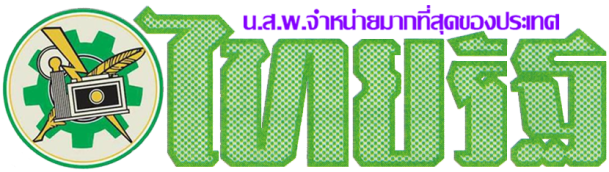 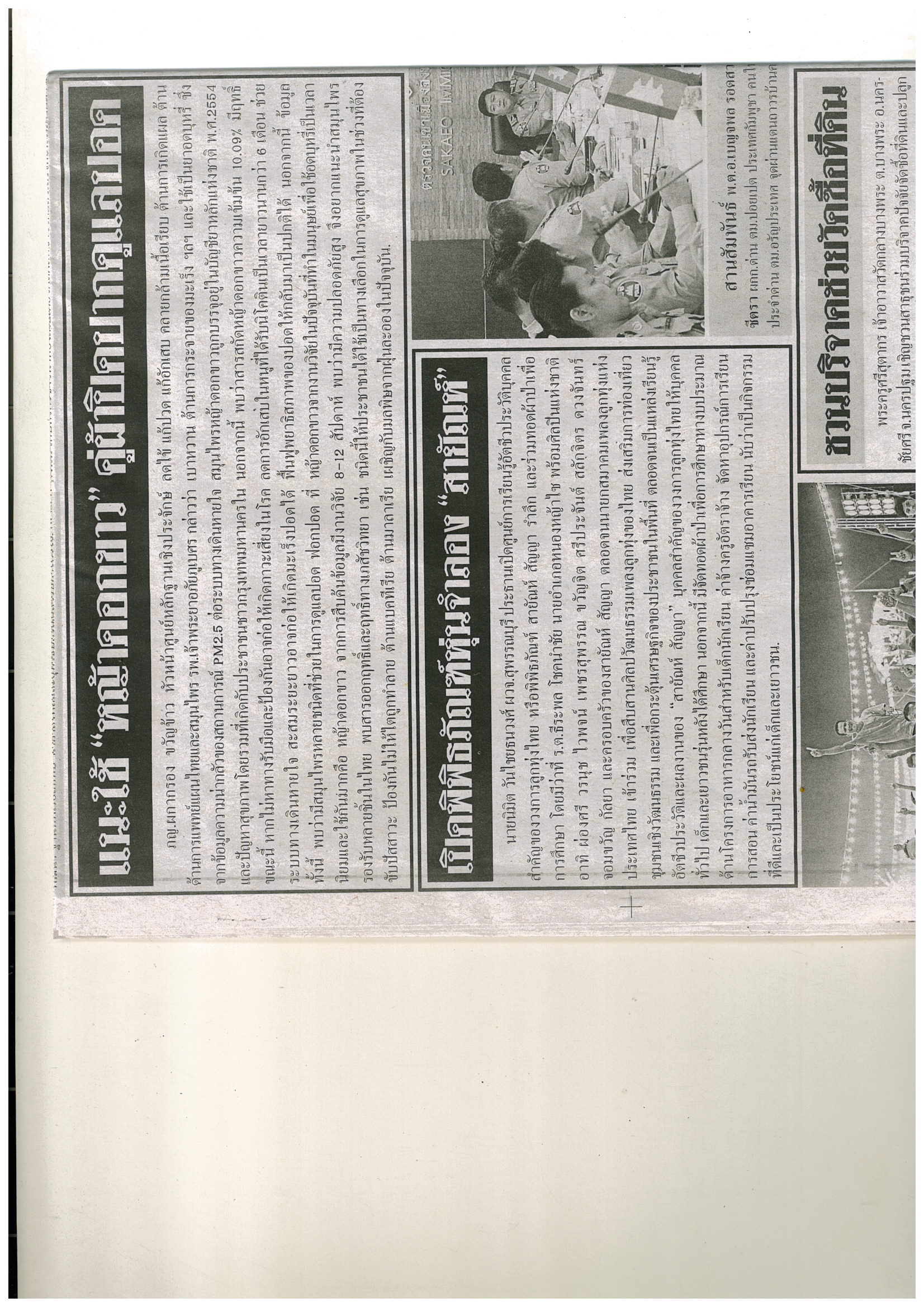 ข่าวประจำวันอังคารที่ 29 มกราคม 2562 หน้าที่ 22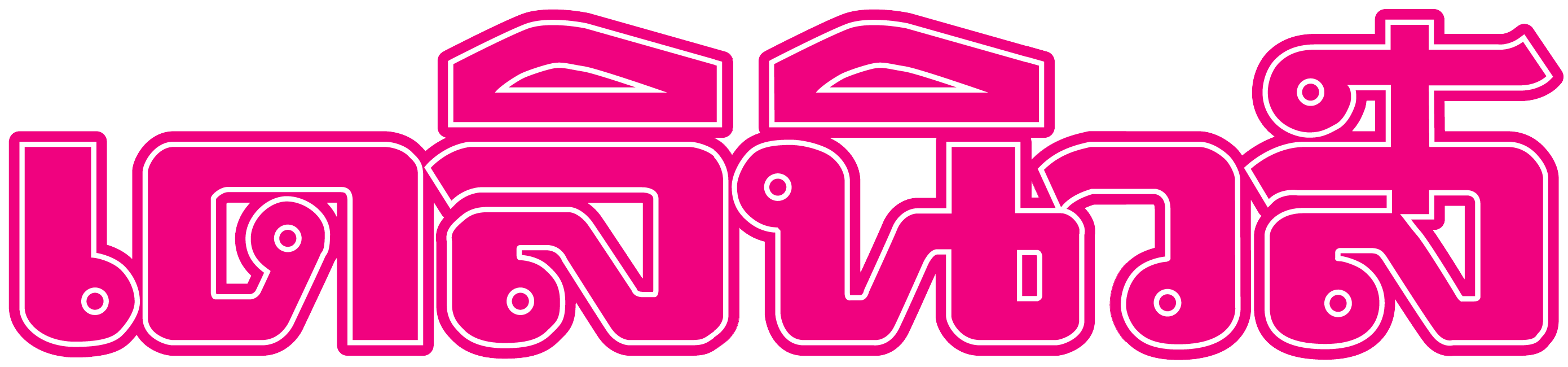 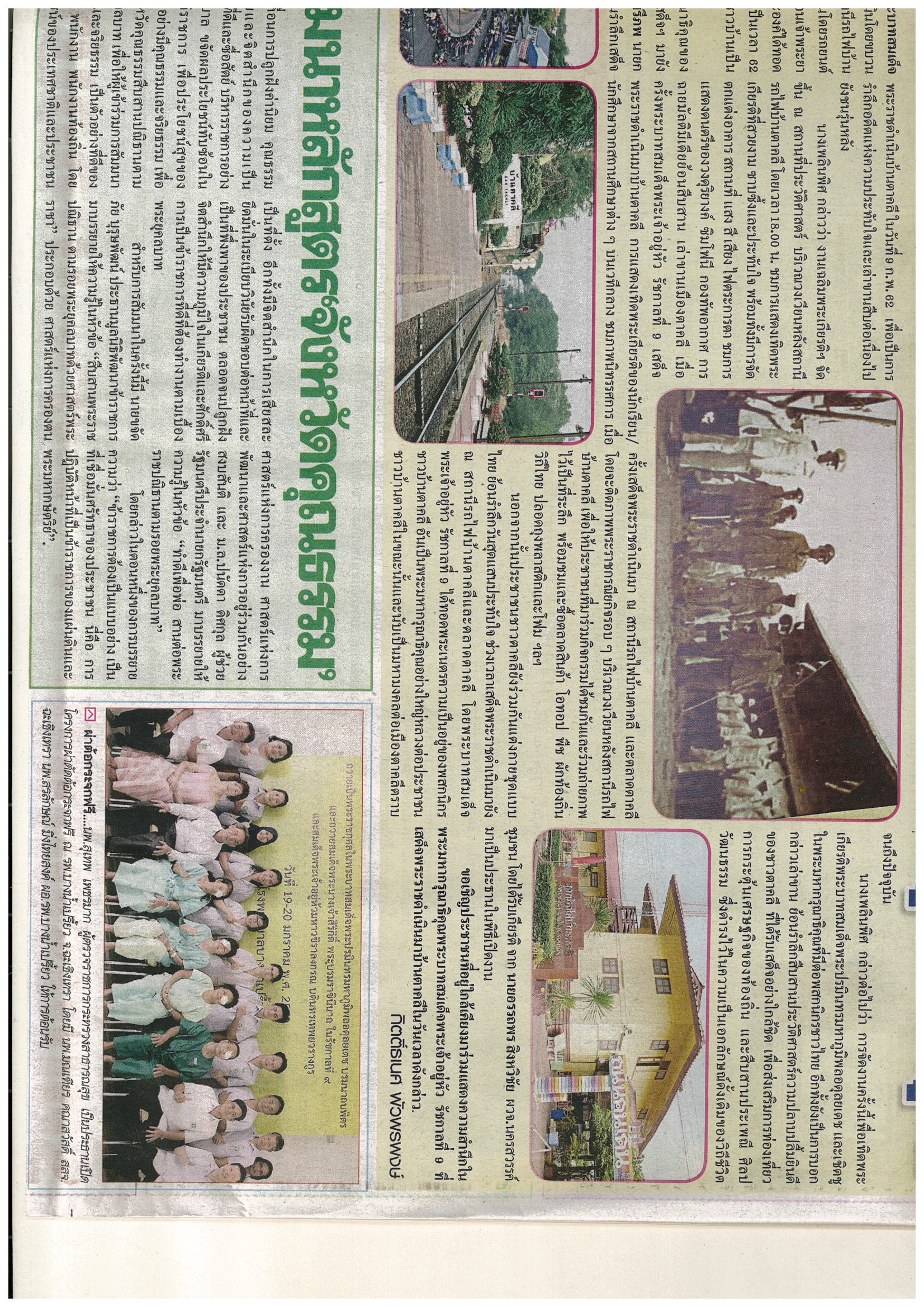 ข่าวประจำวันอังคารที่ 29 มกราคม 2562 หน้าที่ 14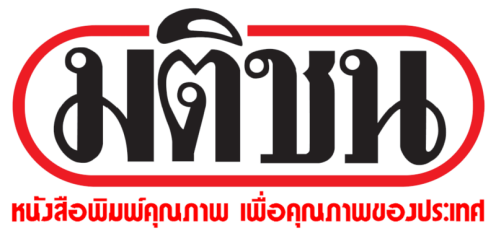 ข่าวประจำวันอังคารที่ 29 มกราคม 2562 หน้าที่ 1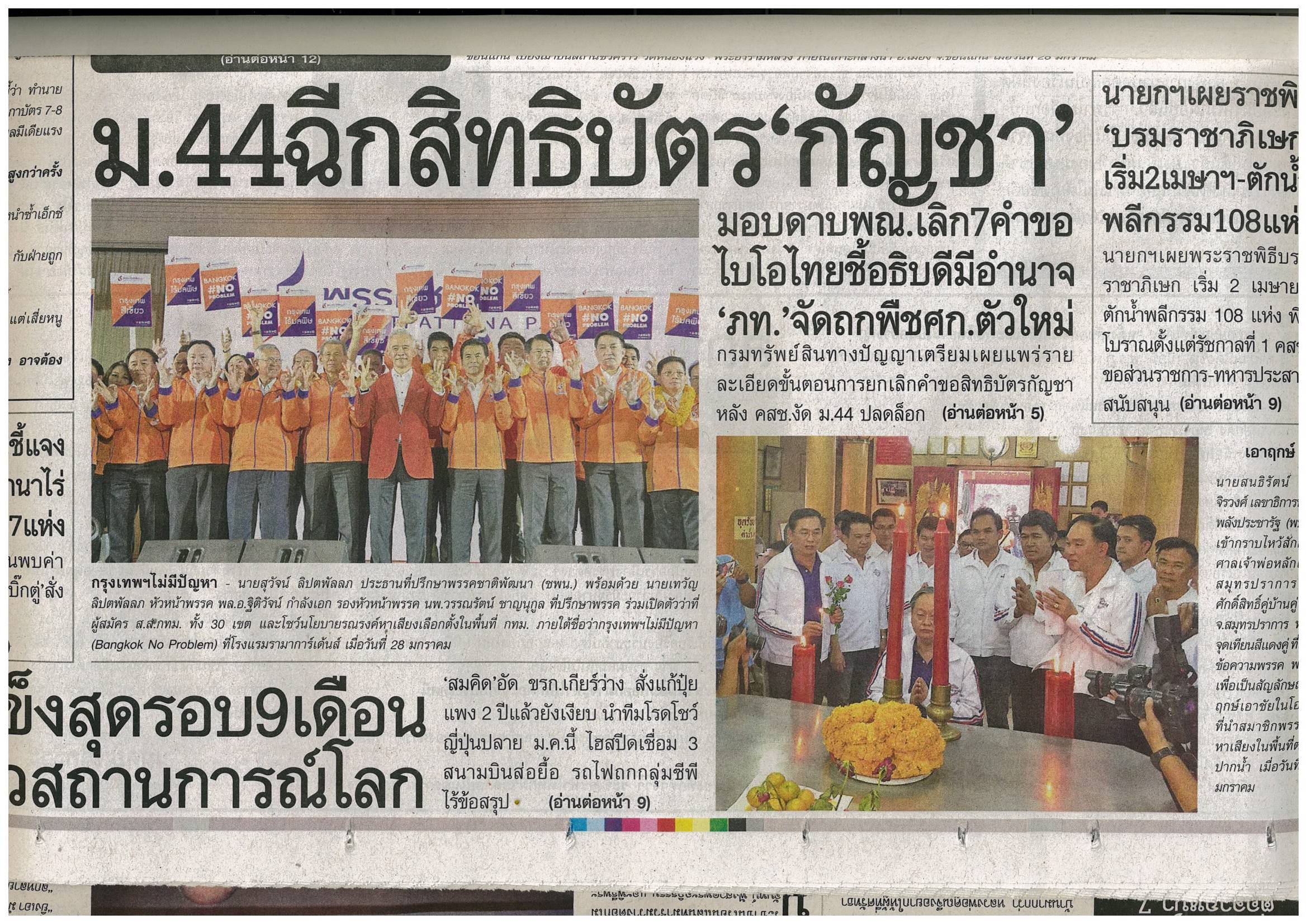 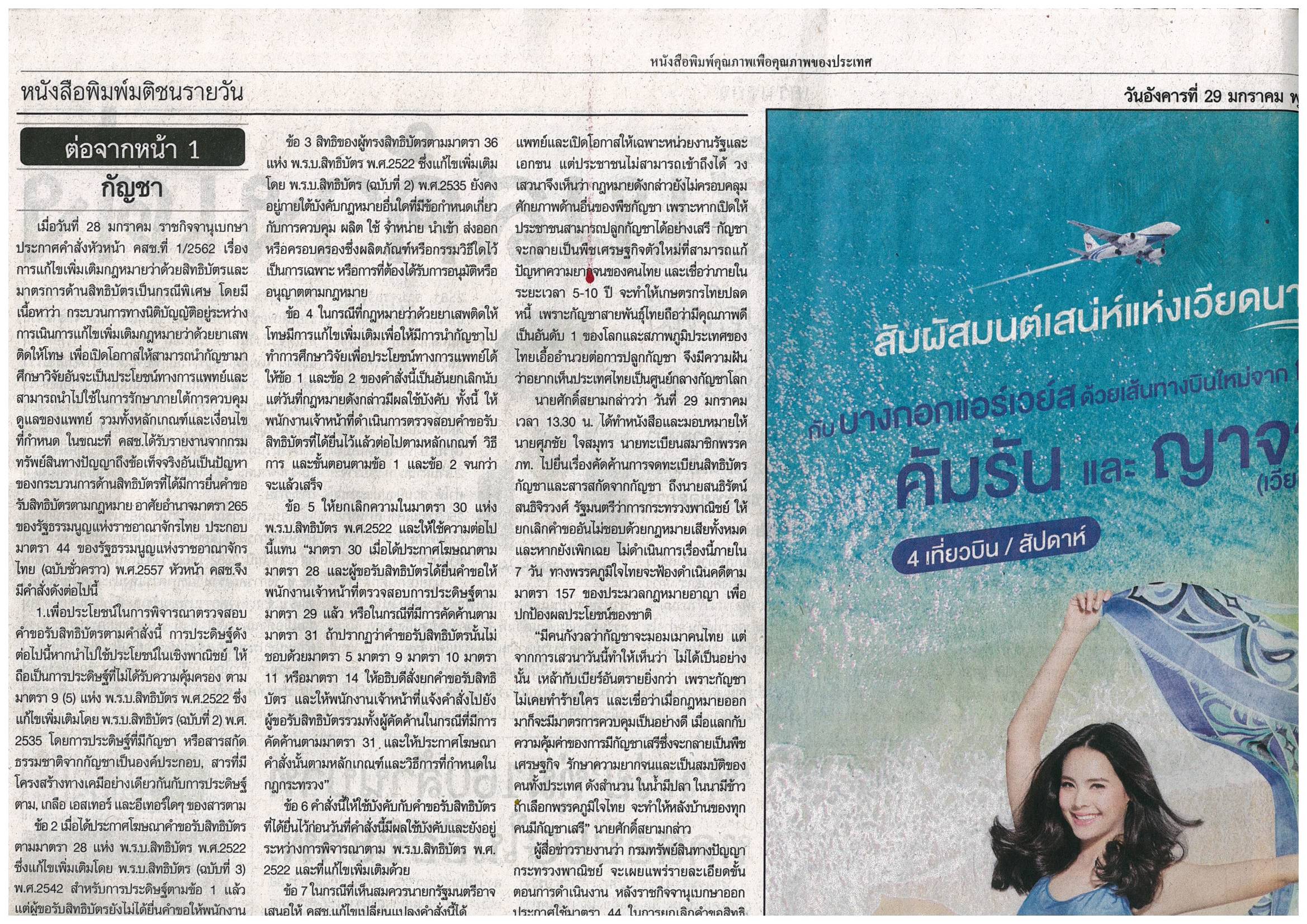 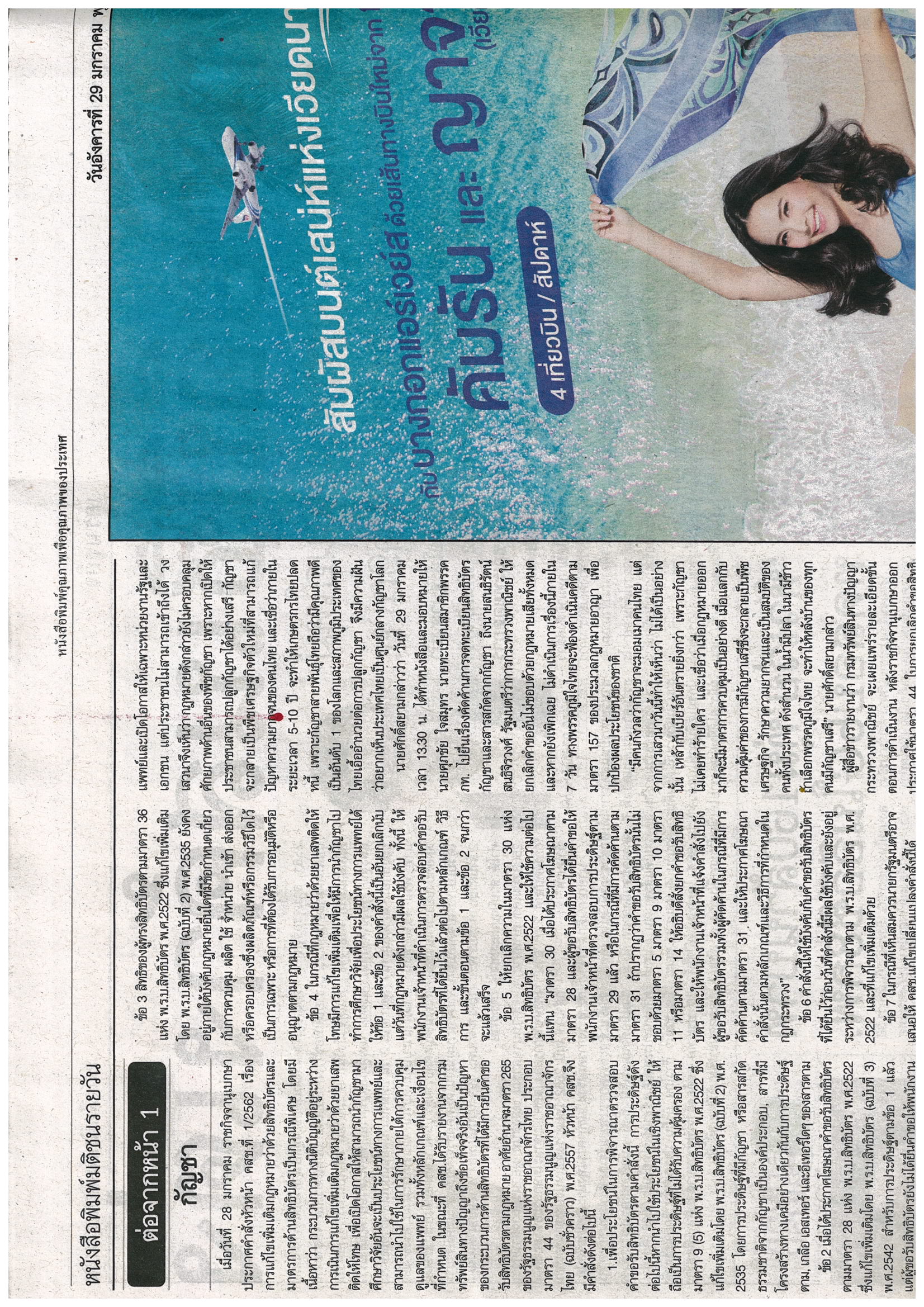 ข่าวประจำวันอังคารที่ 29 มกราคม 2562 ข่าวต่อหน้า 1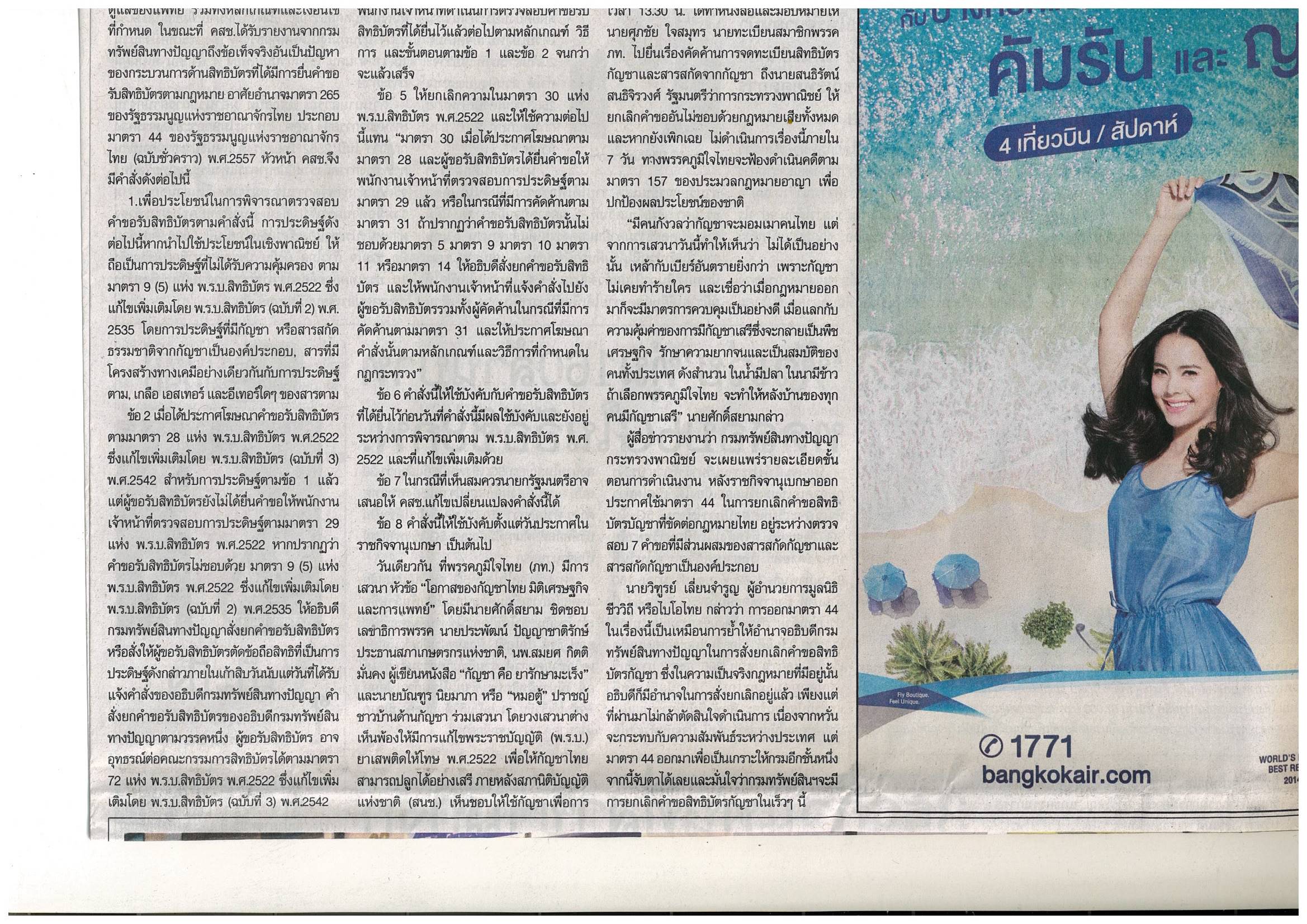 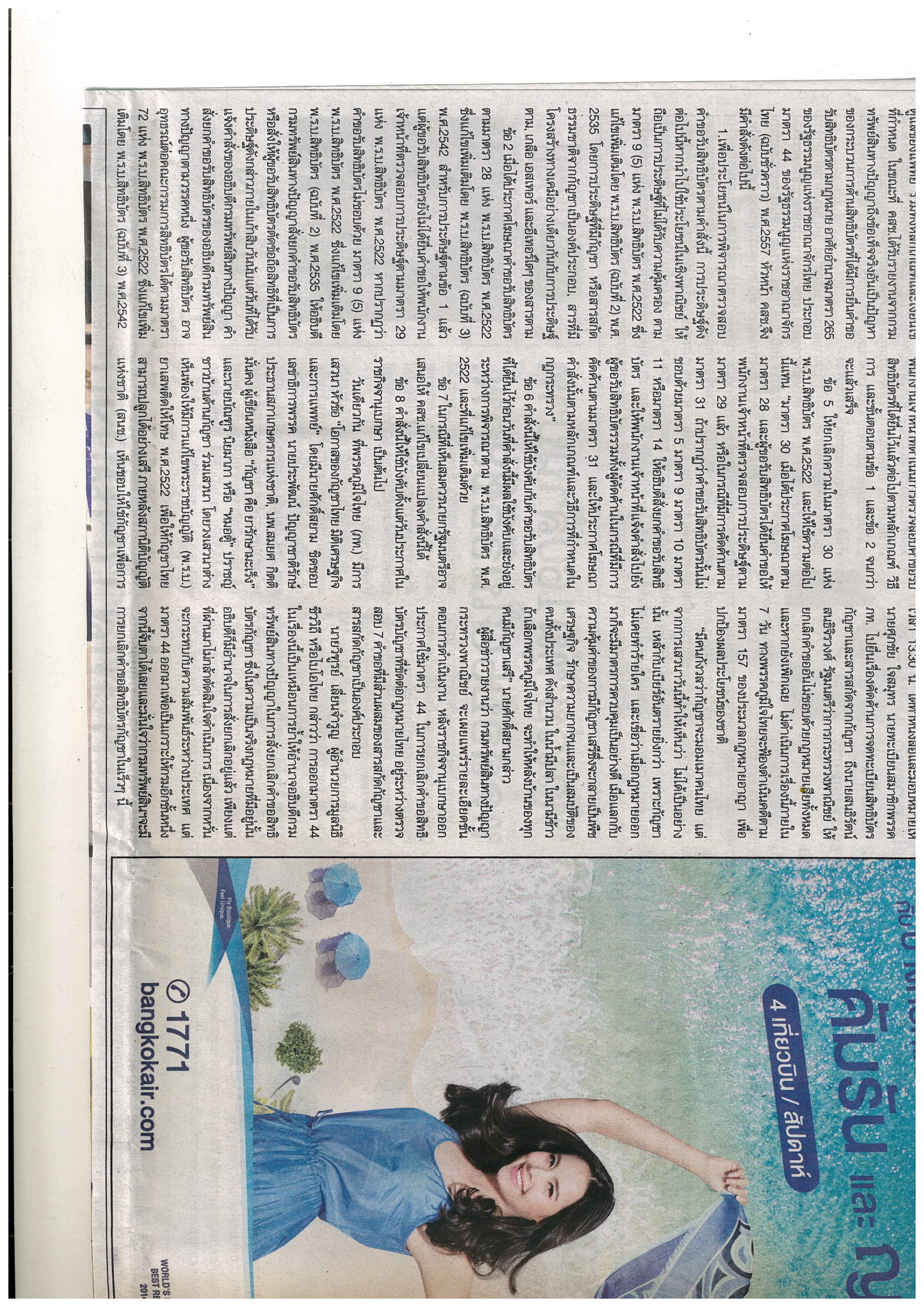 ข่าวประจำวันอังคารที่ 29 มกราคม 2562 ข่าวต่อหน้า 1ข่าวประจำวันอังคารที่ 29 มกราคม 2562 ข่าวหน้าที่ 5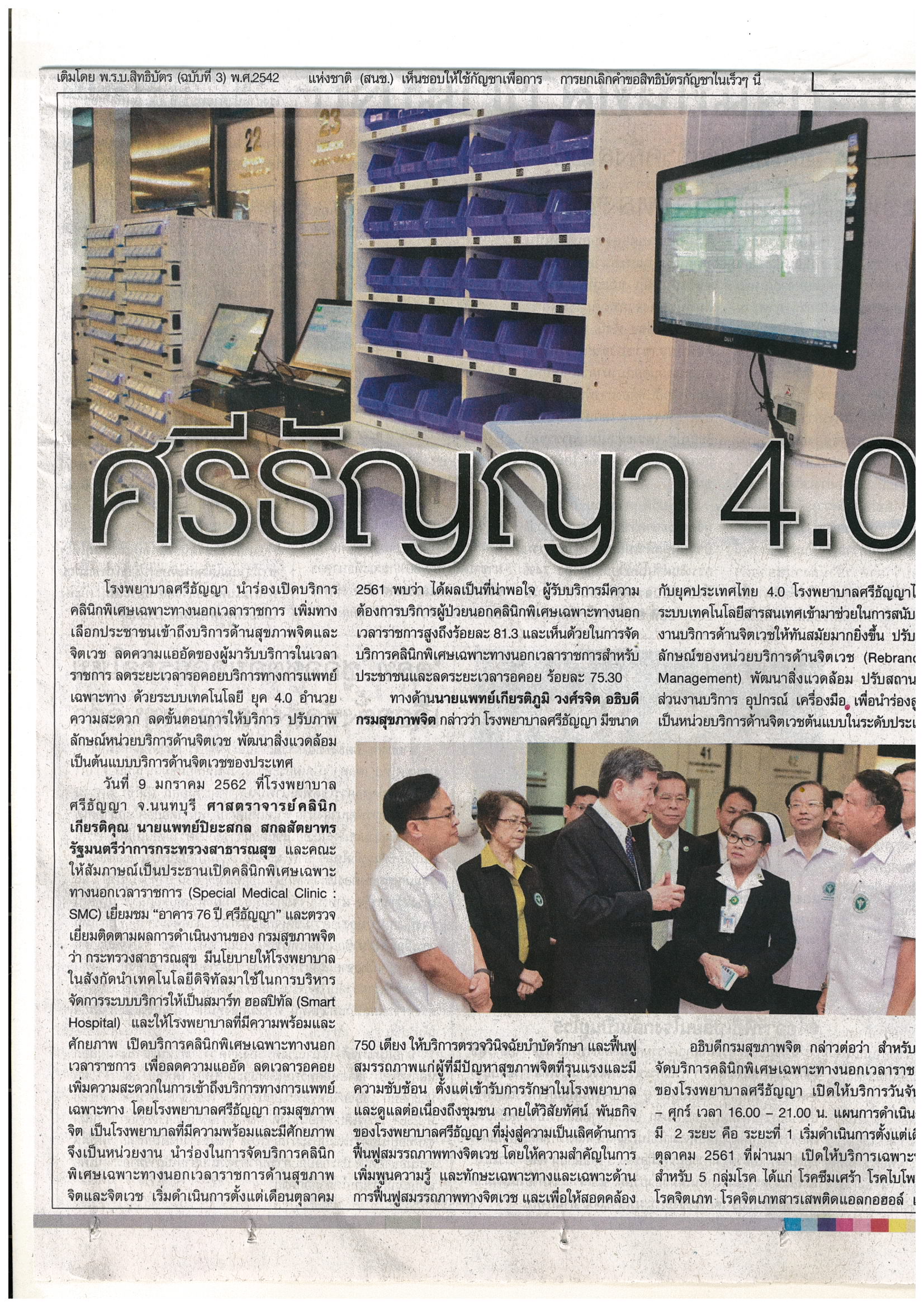 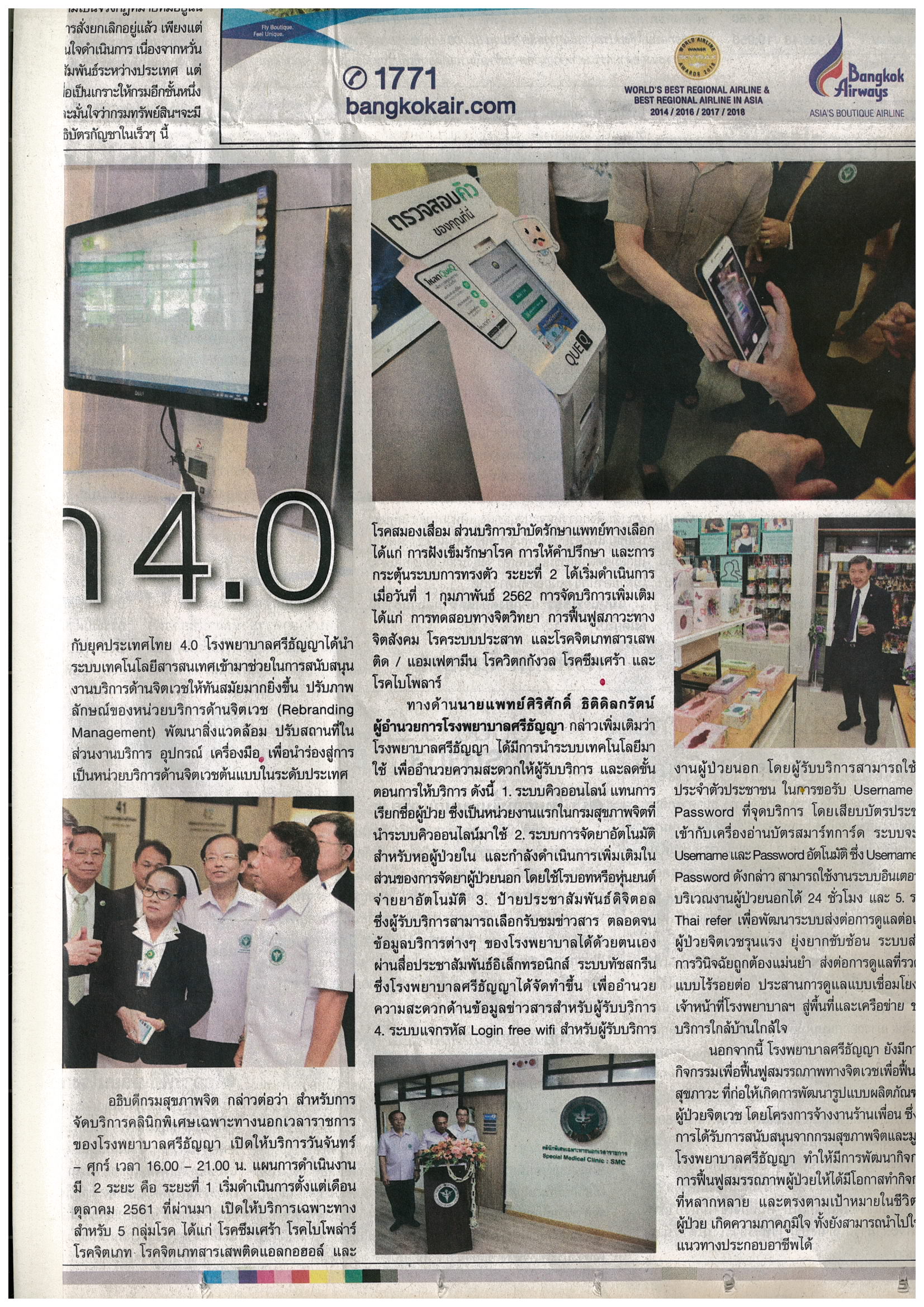 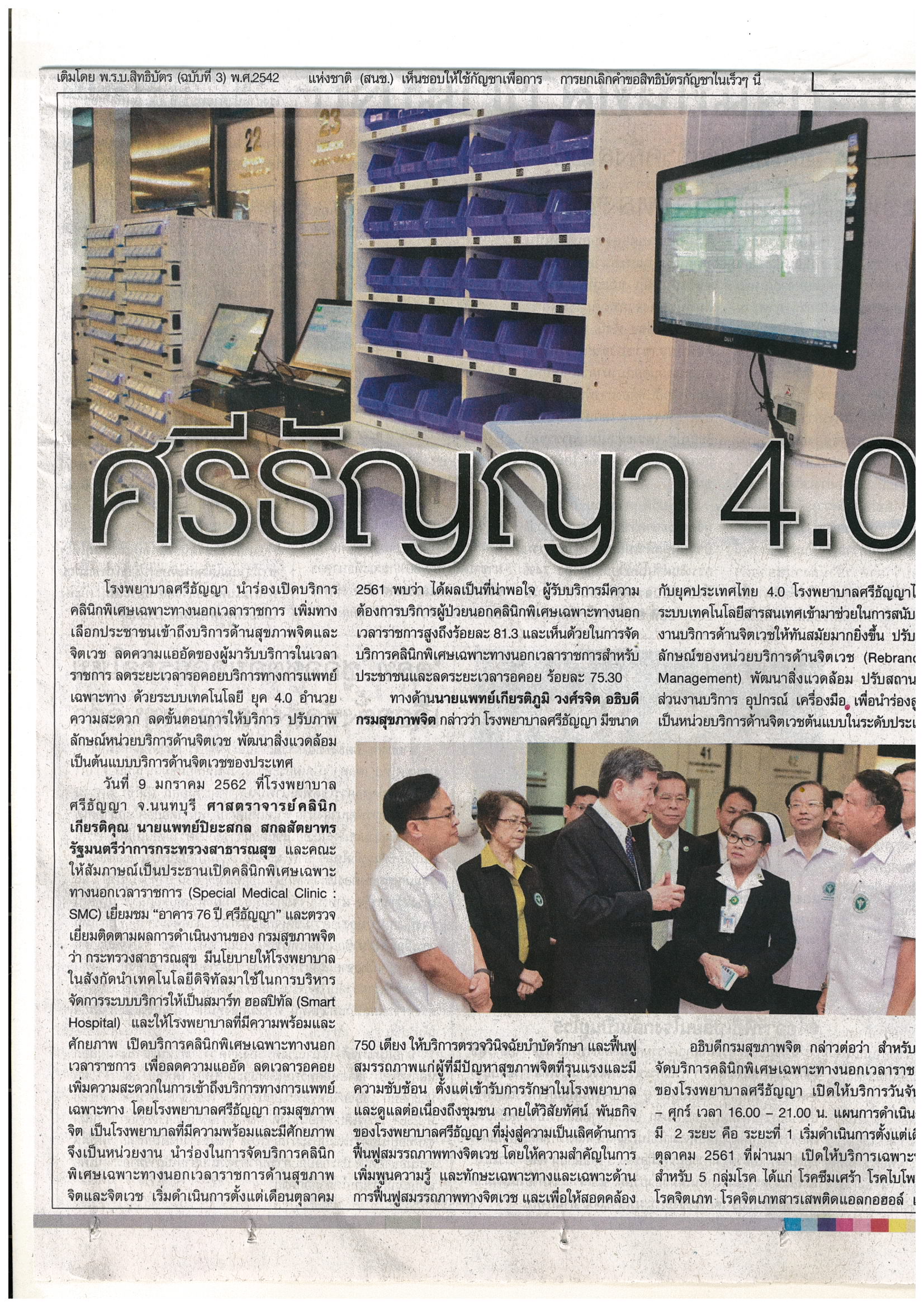 ข่าวประจำวันอังคารที่ 29 มกราคม 2562 ข่าวหน้าที่ 5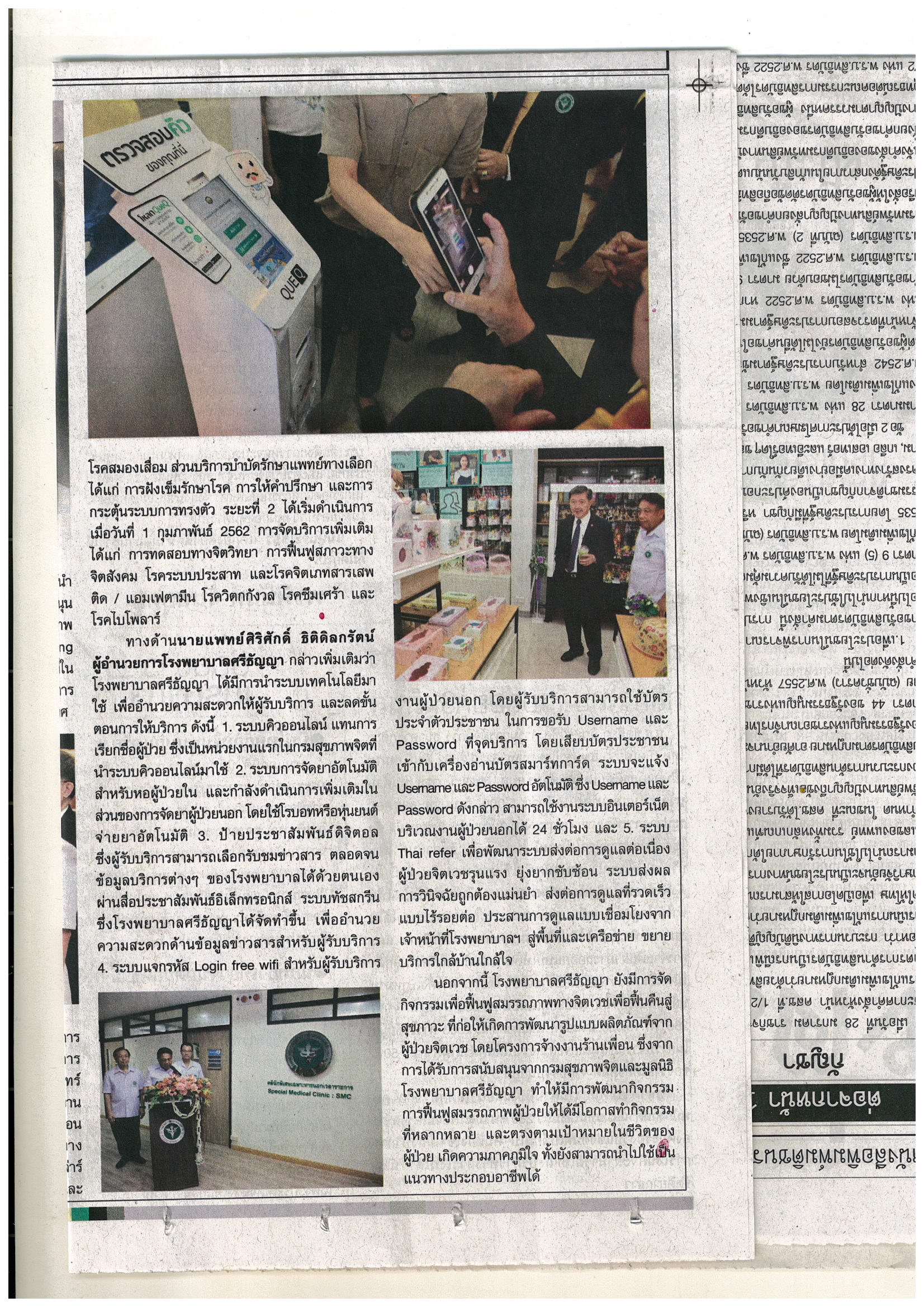 ข่าวประจำวันอังคารที่ 29 มกราคม 2562 ข่าวหน้าที่ 4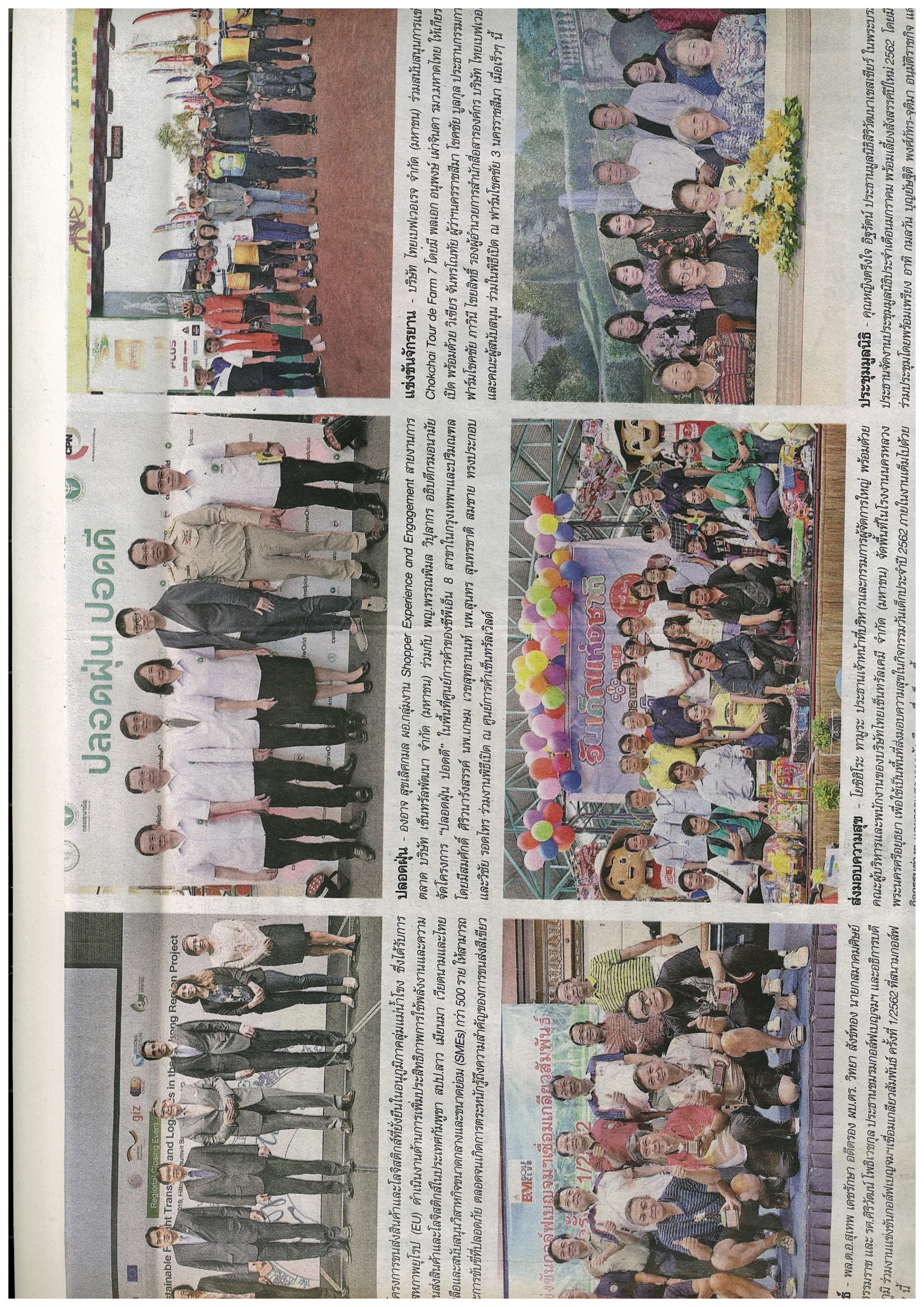 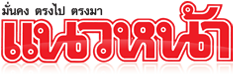 ข่าวประจำวันอังคารที่ 29 มกราคม 2562 ข่าวหน้าที่ 1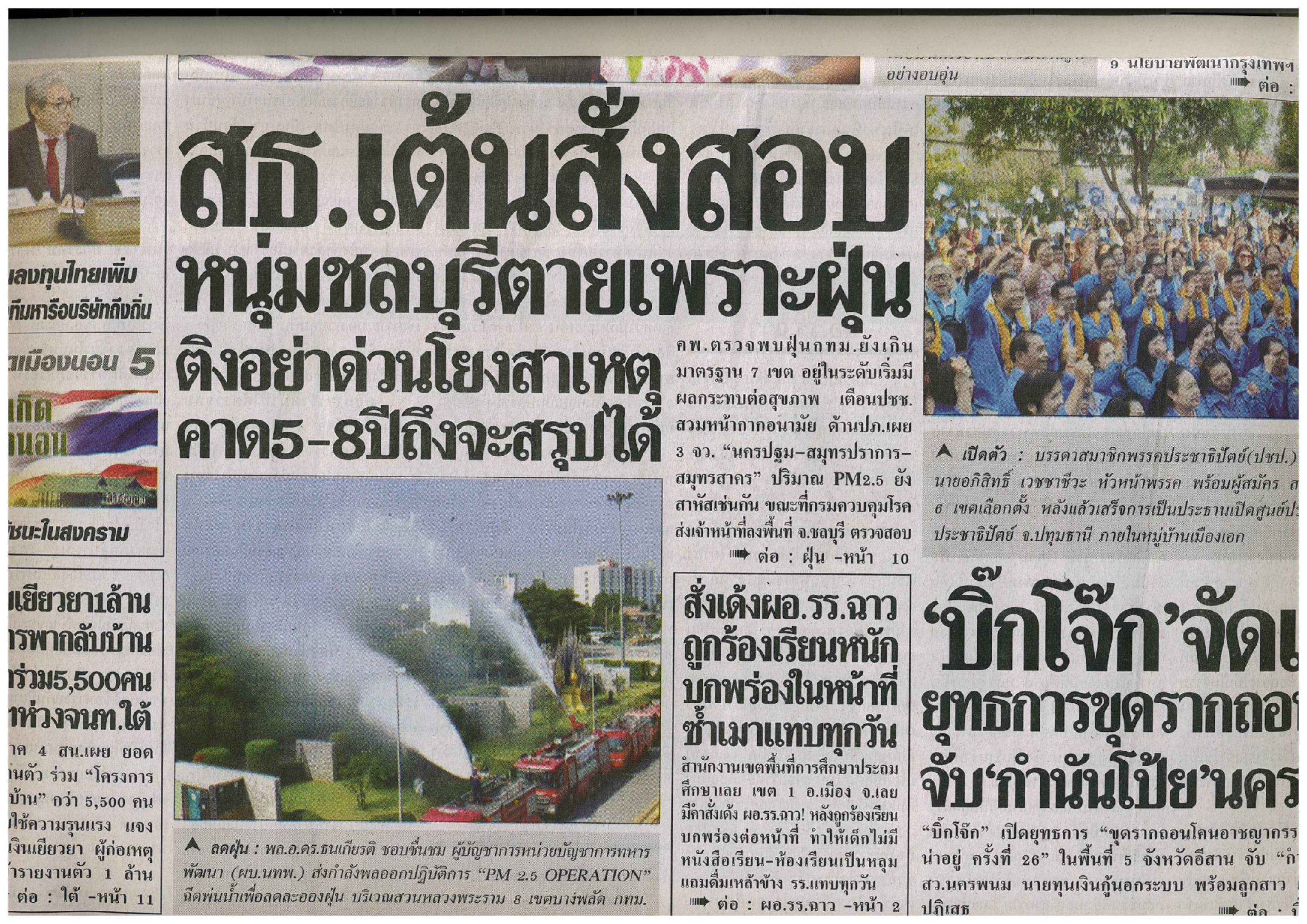 ข่าวประจำวันอังคารที่ 29 มกราคม 2562 ข่าวต่อหน้าที่ 1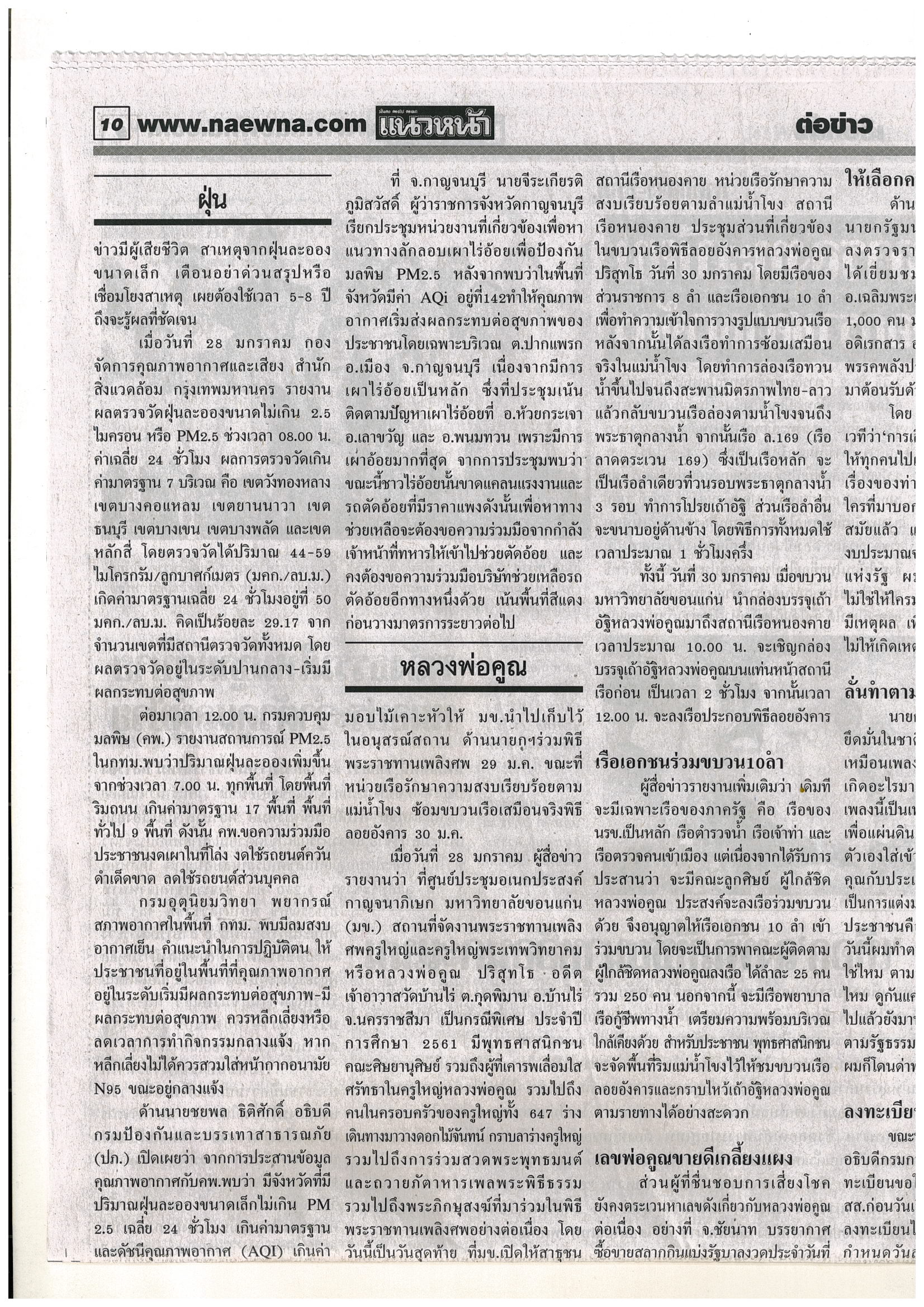 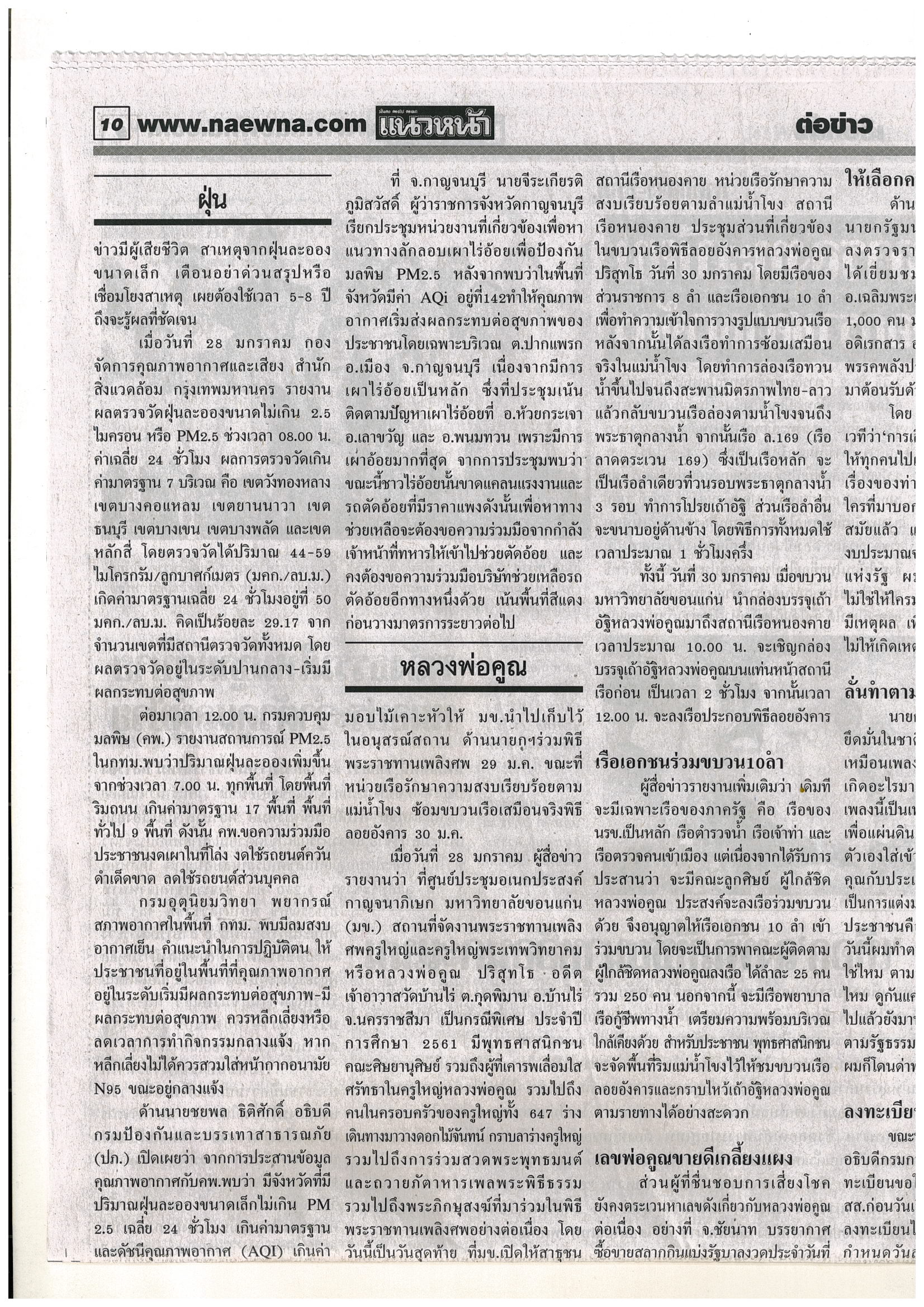 ข่าวประจำวันอังคารที่ 29 มกราคม 2562 ข่าวต่อหน้าที่ 1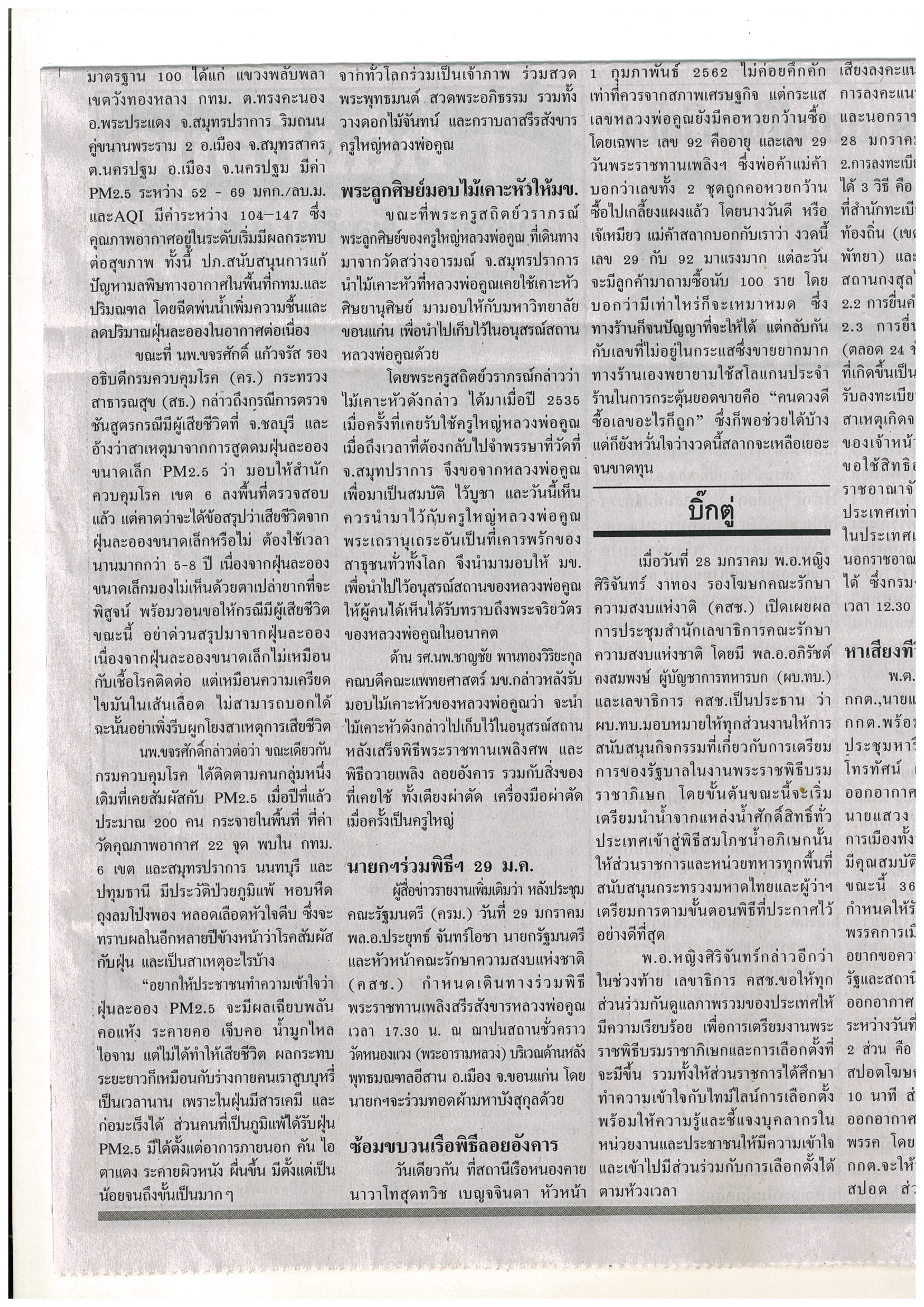 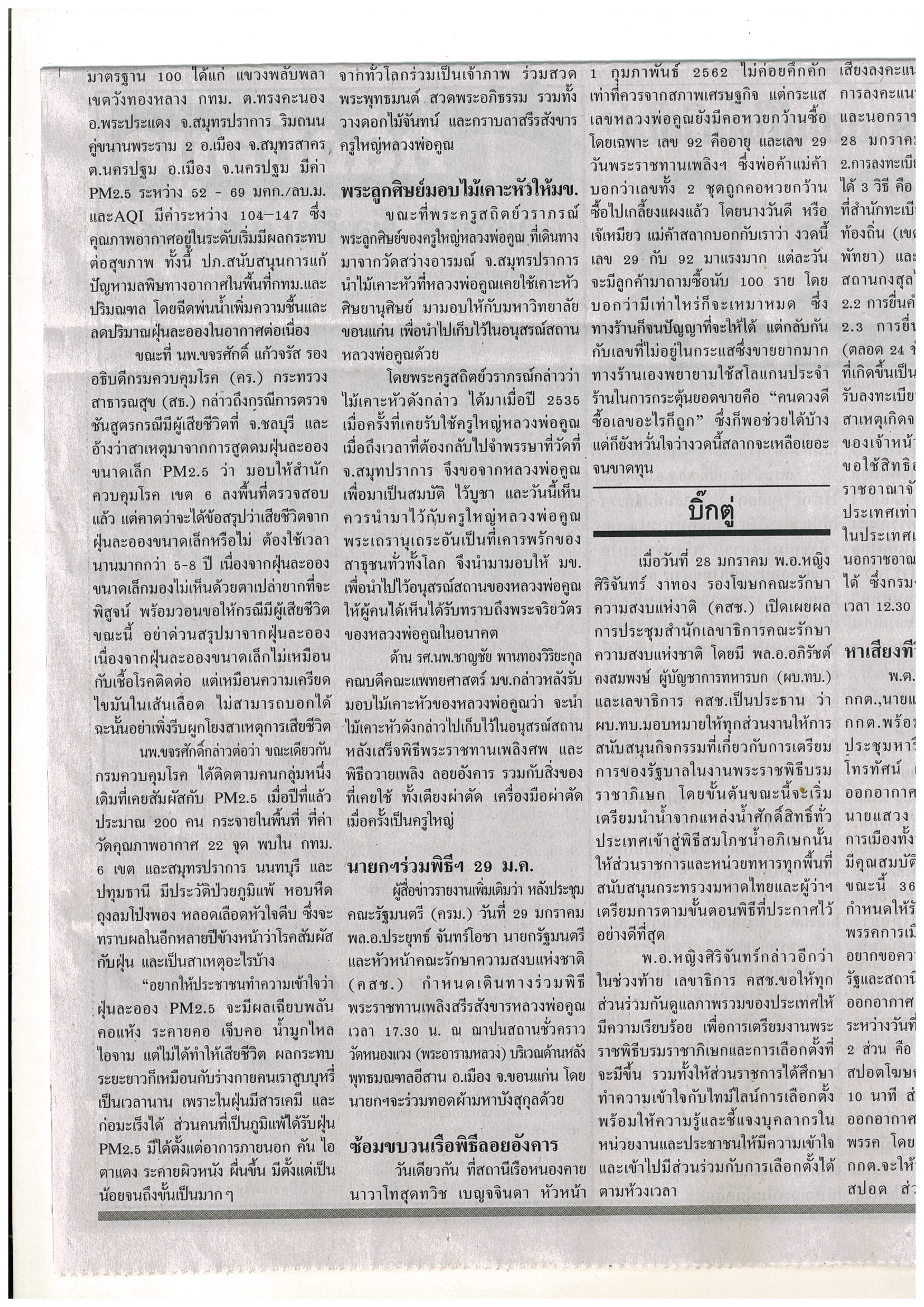 ข่าวประจำวันอังคารที่ 29 มกราคม 2562 ข่าวหน้าที่ 11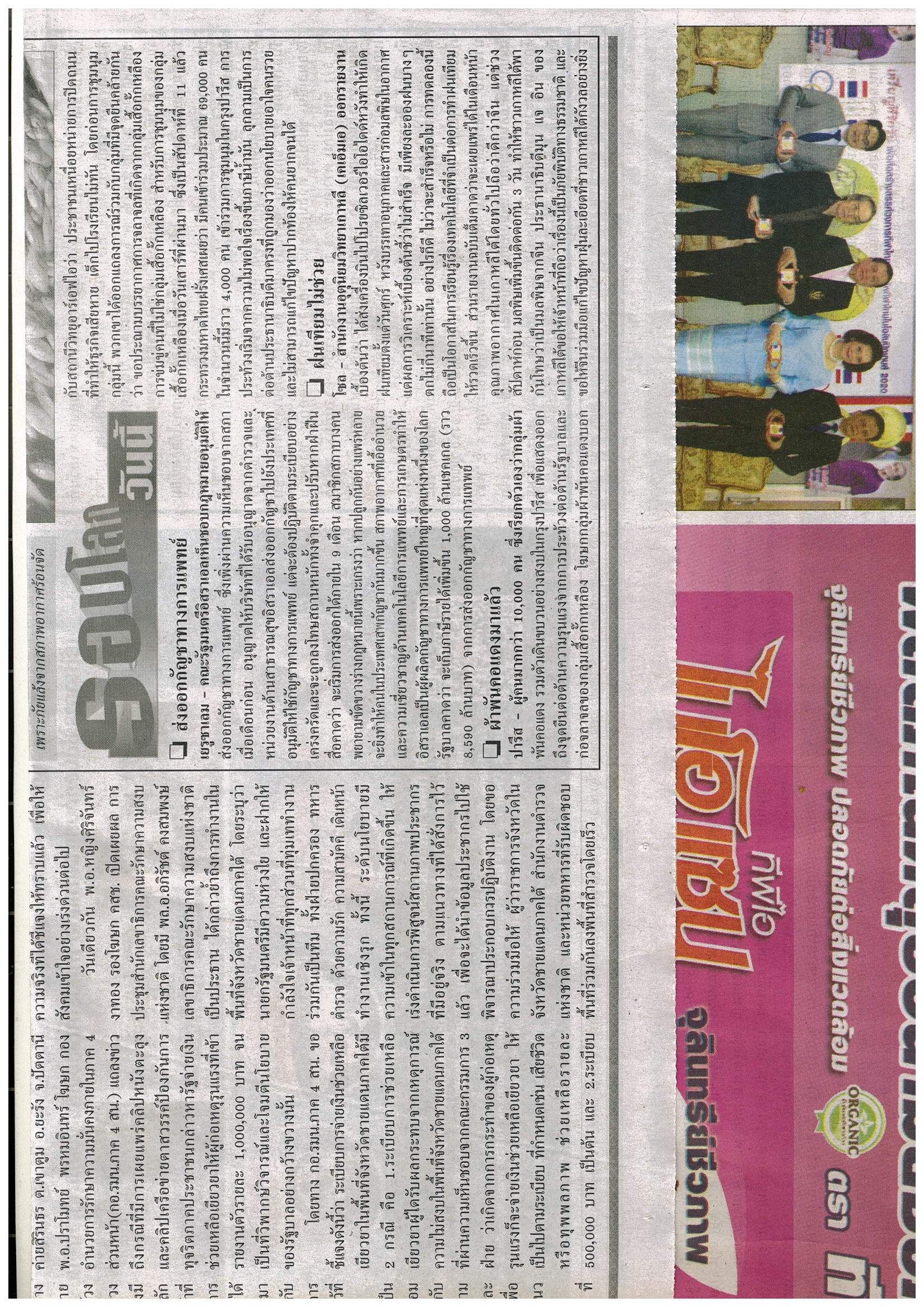 